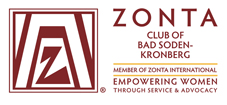 Zonta Club Bad Soden-Kronberg und Stadt Kronberg laden ein zur Benefizveranstaltung Sherlock und der Hund von DartmoorErleben Sie ein Hörspiel live auf der BühneObwohl die Krimis von Sir Arthur Conan Doyle weltweit schon Millionenauflagen erreichten, ist er aktueller denn je. Egal ob in den TV-Serien Sherlock oder Elementary oder in den Kinofilmen mit Robert Downey jr. und jetzt auch im Live-Hörspiel des RadioLiveTheaters.„Es ist eine hässliche Angelegenheit, Watson, hässlich und gefährlich, und je mehr ich darüber erfahre, desto weniger gefällt sie mir.“ Eine hässliche Angelegenheit ist der Tod von Sir Charles Baskerville. Ist nun auch das Leben seines Erben Sir Henry bedroht? Lastet wirklich ein Fluch auf den Baskervilles? Was hat es mit dem nächtlichen Heulen eines unheimlichen Hundes in Dartmoor auf sich? Sherlock Holmes und sein Assistent Dr. Watson haben es mit einer besonderen Herausforderung zu tun. „Noch nie hatten wir einen Geg- ner, der unserer Klinge würdiger wäre.“ Der wohl berühmteste Fall des wohl berühmtesten Detektivs. Aber wer kennt ihn wirklich? Die Antwort liefert der Live-Hörspiel-Krimi des RadioLiveTheaters in einem Event für alle Krimifans und Kassettenkinder.Herzlich willkommen zu einer spannenden Vorstellung, bei der Sie hinter die Kulissen der HR-Profis schauen können: Wie werden Geräusche gemacht, wie Spannung erzeugt? Am Ende der Vorstellung besteht die Möglichkeit, die Theatertruppe auf der Bühne zu treffen und selbst Geräusche an den Instrumenten zu generieren. Die Künstler verzichten zu Gunsten der guten Sache auf ihre Honorare. Ziel der Benefizveranstaltung des Zonta Clubs Bad Soden-Kronberg ist es, das Unicef-Projekt Let‘s Learn Madagascar zu unterstützen. Benachteiligte Mädchen sollen die Chance auf eine gute Schulausbildung erhalten und ihre Rechte kennen und durchsetzen lernen. Bis 2020 werden 1.000.000 US-Dollar dazu benötigt und von den Zonta Clubs weltweit gesammelt. Auf einen BlickWas: 	Life-Hörspiel Sherlock und der Hund von Dartmoor mit dem HR2-RadioLiveTheater des Hessischen Rundfunks Wann:	Sonntag, 09. Februar 2020, 18.00 Uhr, Einlass 16.30 Uhr, Wo:	Stadthalle Kronberg im Taunus, Heinrich-Winter-Straße 1Sektempfang und Gesprächsaustausch im Foyer der Stadthalle Kronberg Beginn der Vorstellung im Festsaal der Stadthalle Kronberg 18.00 Uhr Moderatorin: 		Regine Ehrentraut, Zonta Club Bad Soden-KronbergGrußworte: 		Bürgermeister Klaus E. Temmen und Dr. Antje Reimann-Manai, Zonta Club Bad Soden-Kronberg Vorverkauf: 		20 Euro, 10 Euro ermäßigter Preis für Schüler*innen und Studenten*innen, 25 Euro an der Abendkasse.Vorverkaufsstellen: 		Kronberger Bücherstube, Friedrich-Ebert.Str. 5, KronbergBücherei Kronberg, Hainstr. 5, Kronberg im TaununsBücherstube Gundi Gaab, Platz Rueil Malmaison 1, Bad SodenKartenbestellung:		events@zonta-bad-soden.de Hintergrund
Zonta ist ein überparteilicher, überkonfessioneller und weltanschaulich neutraler Zusammenschluss berufstätiger Frauen in verantwortungsvollen Positionen, die es sich zur Aufgabe gemacht haben, die soziale, wirtschaftliche und rechtliche Stellung der Frau weltweit zu fördern. Zonta wurde 1919 in den USA gegründet und hat heute weltweit rd. 30 000 Mitglieder in 1 200 Clubs in 67 Ländern. Der Zonta Club Bad Soden-Kronberg wurde 1987 gegründet und hat derzeit rund 40 Mitglieder.Mehr Information zum Zonta Club Bad Soden-Kronberg auf http://www.zonta-bad-soden.de.Kontakt:Sylke Becker, Zonta Club Bad Soden – Kronberg, Kommunikation 2016-2018, Tel. 0171 2656890, sekretaerin@zonta-bad-soden